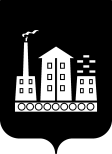 АДМИНИСТРАЦИЯ ГОРОДСКОГО ОКРУГА СПАССК-ДАЛЬНИЙРАСПОРЯЖЕНИЕ 12 апреля 2019 г.           г. Спасск-Дальний, Приморского края          № 168-ра О внесении изменений в распоряжение от 08 июня 2018 года № 269-ра  «Об утверждении плана мероприятий по приспособлению жилых помещений, занимаемых инвалидами и семьями, имеющими детей-инвалидов, и используемых для их постоянного проживания, и общего имущества в многоквартирных домах, входящих в состав муниципального жилищного фонда, а также частного жилищного фонда, в которых расположены указанные жилые помещения, с учетом потребностей инвалидов и обеспечения условий их доступности для инвалидов»В соответствии со ст. ст. 12,15  Жилищного кодекса Российской Федерации, Федеральным законом от 24 ноября 1995г. № 181-ФЗ «О социальной защите инвалидов в Российской Федерации», постановлением Правительства Российской Федерации от 09 июля 2016г. № 649 «О мерах по приспособлению жилых помещений и общего имущества в многоквартирном доме с учетом потребностей инвалидов», приказом департамента труда и социального развития Приморского края от 19 января 2018г. № 22, Уставом городского округа Спасск-Дальний, в целях обеспечения доступности для инвалидов жилых помещений и общего имущества в многоквартирном доме:  1. Утвердить  План мероприятий по приспособлению жилых помещений, занимаемых инвалидами и семьями, имеющими детей-инвалидов, и используемых для их постоянного проживания, и общего имущества в многоквартирных домах, входящих в состав муниципального жилищного фонда, а также частного жилищного фонда, в которых расположены указанные жилые помещения, с учетом потребностей инвалидов и обеспечения условий их доступности для инвалидов,  в новой редакции (прилагается).2. Административному управлению Администрации городского округа Спасск-Дальний (Моняк) настоящее распоряжение разместить на официальном сайте  городского округа Спасск-Дальний.3. Контроль за исполнением настоящего распоряжения возложить на  первого               заместителя главы Администрации городского округа  Спасск-Дальний                   О.А. Митрофанова.Глава городского округа	Спасск-Дальний			                               В.В. Квон                                                                                         УТВЕРЖДЕН                                                                            распоряжением  Администрации городского округа Спасск-Дальний      от 12.04.2019 № 168-ра ПЛАНмероприятий по приспособлению жилых помещений, занимаемых инвалидами и семьями, имеющими детей-инвалидов, и используемых для их постоянного проживания, и общего имущества в многоквартирных домах, входящих в состав муниципального жилищного фонда, а также частного жилищного фонда, в которых расположены указанные жилые помещения, с учетом потребностей инвалидов и обеспечения условий их доступности для инвалидов на 2019 год                                                                                                                               Приложение 										к Плану мероприятий по приспособлению жилых помещений, занимаемых инвалидами и семьями, имеющими детей-инвалидов, и используемых для их постоянного проживания, и общего имущества в многоквартирных домах, входящих в состав муниципального жилищного фонда, а также частного жилищного фонда, в которых расположены указанные жилые помещения, с учетом потребностей инвалидов и обеспечения условий их доступности для инвалидовГрафик обследования  жилых помещений, занимаемыхинвалидами и семьями, имеющими детей инвалидов  и общего имущества в многоквартирных домах входящих в состав муниципальногожилищного фонда, а также частного жилищного фонда,в которых расположены указанные жилые помещения,с учетом потребностей инвалидов и обеспечения условийих доступности для инвалидов№ п/пМероприятиеСрок исполненияОтветственное лицо1.Заседание муниципальной комиссии по обследованию жилых помещений инвалидов и общего имущества в многоквартирных домах, в которых проживают инвалиды, входящих в состав муниципального жилищного фонда, а также частного жилищного фонда, в целях их приспособления с учетом потребностей инвалидов и обеспечения условий их доступности для инвалидовпо мере необходимостиМуниципальная комиссия по обследованию жилых помещений инвалидов и общего имущества в многоквартирных домах, в которых проживают инвалиды, входящих в состав муниципального жилищного фонда, а также частного жилищного фонда, в целях их приспособления с учетом потребностей инвалидов и обеспечения условий их доступности для инвалидов(Далее по тексту -муниципальная комиссия)Секретарь муниципальнойкомиссии4.В соответствии с графиком  (приложение  к Плану),  проведение обследования жилых помещений инвалидов и общего имущества в многоквартирных домах, в которых проживают инвалиды, входящих в состав муниципального жилищного фонда, а также частного жилищного фонда, при необходимости проведение дополнительных обследований, испытаний несущих конструкций жилого дома. Составление акта обследования. май - август 2019г.Члены муниципальной комиссии5.Запрос и рассмотрение  документов о характеристиках жилого помещения инвалида, общего имущества в многоквартирном доме, в котором проживает инвалид (технический паспорт (технический план), кадастровый паспорт и иные документы)май - август 2019г.Секретарь муниципальной комиссии6.Проведение встречи с гражданами, признанными инвалидами, в целях выявления конкретных потребностей в отношении приспособления жилого помещения по мере необходимостиОтдел департамента труда и социального развития7.Заседание муниципальной комиссии  и подведение итогов обследования: - экономическая оценка потребности в финансировании по капитальному ремонту  или реконструкции многоквартирного дома (части) дома, в котором проживает инвалид, в целях приспособления жилого помещения инвалида и (или) общего имущества в многоквартирном доме, в котором проживает инвалид в течение 10 дней после проведения обследованияЧлены муниципальной комиссии8.Вынесение заключения о возможности либо об отсутствии возможности приспособления жилого помещения инвалида и общего имущества в многоквартирном доме, в котором проживает инвалид, с учётом потребностей инвалида и обеспечения условий их доступности для инвалида или заключение об отсутствии такой возможности, и предоставление его главе городского округа Спасск-Дальний для принятия решенийв течение 10 дней после подведения итогов обследованияЧлены муниципальной комиссии9.Предоставление заключения муниципальной комиссии о возможности (невозможности) приспособления жилого помещения инвалида и общего имущества в МКД, в котором проживает инвалид, главе городского округа Спасск-Дальний для принятия решенийв течение 10 дней со дня вынесения заключенияЧлены муниципальной комиссии№ФИО Адрес Дата обследования Примечание (телефон)1Гринцевич Виталий НиколаевичГорького д.35 - 1714.05.2019898418863212Сидорюк Сергей ИвановичКраснознаменная д.37А - 614.05.2019891470912673Райкова Нина ПавловнаОлега Кошевого д.36  -1014.05.201989242667745 (дочь)4Артеменко Валентин ПавловичОлега Кошевого д.17 - 414.05.20195Филиппов Вячеслав ИвановичДербенева д.13 - 421.05.20196Козлова Мария МихайловнаДербенева д.17 - 1721.05.2019898414083127Касьяненко Станислав ФедоровичДербенева д.23 - 1021.05.2019890462026508Свириденко Раиса ФедоровнаКалинина д.1 - 5121.05.20199Кулькова Александра КонстантиновнаКоммунаров д.37 -121.05.20198914682640310Мелкова Ольга ДмитриевнаКрасногвардейская д.100 -2228.05.20198924581590911Шаньгин Георгий ИвановичКрасногвардейская д.100/2 -5428.05.20198924234502612Винокурова Оксана ВасильевнаКрасногвардейская д. 100/4 -1328.05.20198924261451313Жданова Елена КонстантиновнаКрасногвардейская д.102/2  - 1104.06.201914Ерохина Маргарита ФедоровнаКрасногвардейская д.102/2  - 41604.06.201915Ватрушкин Виталий СергеевичКрасногвардейская д.102/2  - 20404.06.20198914678330816Щеголев Игорь ВикторовичКрасногвардейская д.102/2  - 51104.06.201917Бредюк Евгений ФилипповичКрасногвардейская д.104/5  - 1710.06.201918Кулакова Лидия НиколаевнаКрасногвардейская д.108/2  - 7710.06.201919Стариков Валентин АлексеевичКрасногвардейская д.114  - 4610.06.20198914336155720Павина Лидия ФроловнаКрасногвардейская д.114/2  - 1118.06.201921Щипцов Александр ВасильевичКрасногвардейская д.87  - 1918.06.201922Кутер Геннадий АлександровичКрасногвардейская д.87/1  - 3418.06.201923Демченко Вячеслав ДмитриевичКрасногвардейская д.87/1  - 7726.06.201924Силантьева Ольга НиколаевнаКрасногвардейская д.87/3  - 3826.06.201925Исаева Антонина АлександровнаКрасногвардейская д.91  - 2326.06.201926Силинская Любовь АлександровнаКрасногвардейская д.93  - 3703.07.201927Крюков Владислав НиколаевичКрасногвардейская д.99  - 3203.07.201928Мендель Леонид ПетровичКустовиновская д.3 -5110.07.201929Спинка Ольга ВладимировнаКрасноармейскаяд.24 -1010.07.20198924725684730Клочков Анатолий ВикторовичПокуса д.1 - 2810.07.201931Пушкарева Танзиля НематовнаМира д.2 -1617.07.201932Савинов Николай ИвановичМира д.6 -8617.07.20198904625272133Олиниченко Петр ВладимировичОктябрьская д.11 - 617.07.201934Красницкая Валентина АлександровнаОктябрьская д.1 - 717.07.201935Мысяков Владимир ТимофеевичПриморская д.6-3 23.07.20198914678273936Миц Николай ТихоновичПушкинская д.4а- 7123.07.20198924137438837Загребина Марина ВячеславовнаПушкинская д.9а- 2331.07.201938Загребин Владимир ЮрьевичПушкинская д.9а- 2331.07.20198951017252739Шевцова Светлана НиколаевнаПушкинская д.9а- 4031.07.20198924329595940Игнатьева Анастасия ИвановнаСоветская д.122 - 3806.08.201941Емельянов Михаил ВасильевичСоветская д.122 - 5506.08.201942Лукьянович Нина АндреевнаСоветская д.122 -3206.08.201943Лычко Татьяна ВасильевнаСоветская д.126 - 3206.08.201944Кеслер Ольга ЭдуардовнаСоветская д.47 -1314.08.201945Клепанов Евгений ВладимировичСоветская д.104 -214.08.201946Лисицын Александр НиколаевичЮбилейная 18/2 -1520.08.201947Логинов Валерий МихайловичЮбилейная д.30- 2420.08.20198294137085548Гоглев Николай ВадимовичЮбилейная д.32- 1920.08.201989089716930